If you are looking for a new challenge and are seeking an exciting opportunity to improve the life chances of our children at All Saints National Academy, working with the academies within St Chad’s Academies Trust then please apply.A dedicated, hard-working staff and energetic and enthusiastic children are waiting.As the Principal of All Saints National Academy the successful candidate will join an energetic, dynamic and resourceful, professional team of Principals who play a significant role in the development of the St Chad’s Academies Trust.There are currently twenty academies within the Trust reaching across seven local authorities. We work closely together to provide the best education we can for the children in our care.Through the strong system leadership of the Trust, Principals provide mutual support, work collaboratively to enhance their professional career through new challenges and opportunities.As a Trust we are committed to work/life balance, continual personal development opportunities and health and wellbeing.  A full and considered tailored induction programme is in place to ensure your employment starts productively, welcoming you to the family.We embrace a proactive and innovative business approach promoting a breadth of experience and knowledge within the education sector, which continually adds strength and value to our systems.St Chad’s Academy Trust is looking to appoint an experienced Principal, who will continue to drive improvement, at this exciting and pivotal time for the academy and will: have a proven track record of successful school improvement and leadership bring fresh insight and boundless energy demonstrate excellent inter-personal skills lead by example with high professional standards motivate and empower our staff to achieve excellent outcomes for our children promote the Christian distinctiveness of the academy forge effective links with our local communityIn return you will receive: full support from the Trust including dedicated specialist Improvement Advisers regular networking across the Trust support from a group of highly driven fellow Principals who look out for each other a comprehensive induction and a bespoke training programme support from a well-established central team We welcome and encourage informal discussions about the role expectations of this post so if you are interested and wish to discuss the position further, please contact our CEO, Sue Wedgwood (sue.wedgwood@stchads.uk)  (07837757649). Visits to the academy are encouraged. Full details of the post can be found in the candidate pack. For an application pack and for submitting completed application please contact Reena Farmah (reena.farmah@stchads.uk). A letter of application should be submitted with the completed application form by the timeline provided below. St Chad’s Academy Trust and All Saints National Academy is committed to safeguarding and promoting the welfare of children and young people/ vulnerable adults and we expect all staff and volunteers to share this commitment.The post is subject to an enhanced DBS disclosure check, along with other relevant pre-employment checks. St Chad’s Academies Trust is committed to equal opportunity in employment.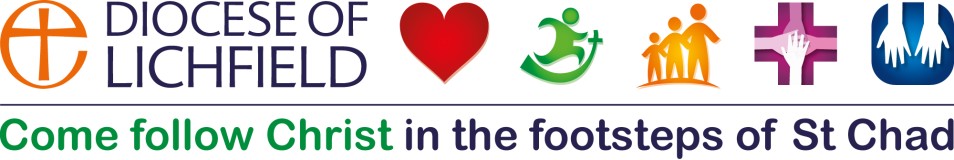 Closing date for applications:Noon Tuesday 25th January 2022Noon Tuesday 25th January 2022Shortlisting:Tuesday 25th January 2022Notification will be issued by email to the address provided, same day, to invite for interviewInterviews:Friday 28th January 2022Friday 28th January 2022